信息来源：http://www.sda.gov.cn/WS01/CL0053/24460.html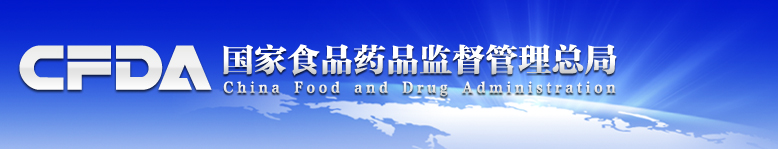 